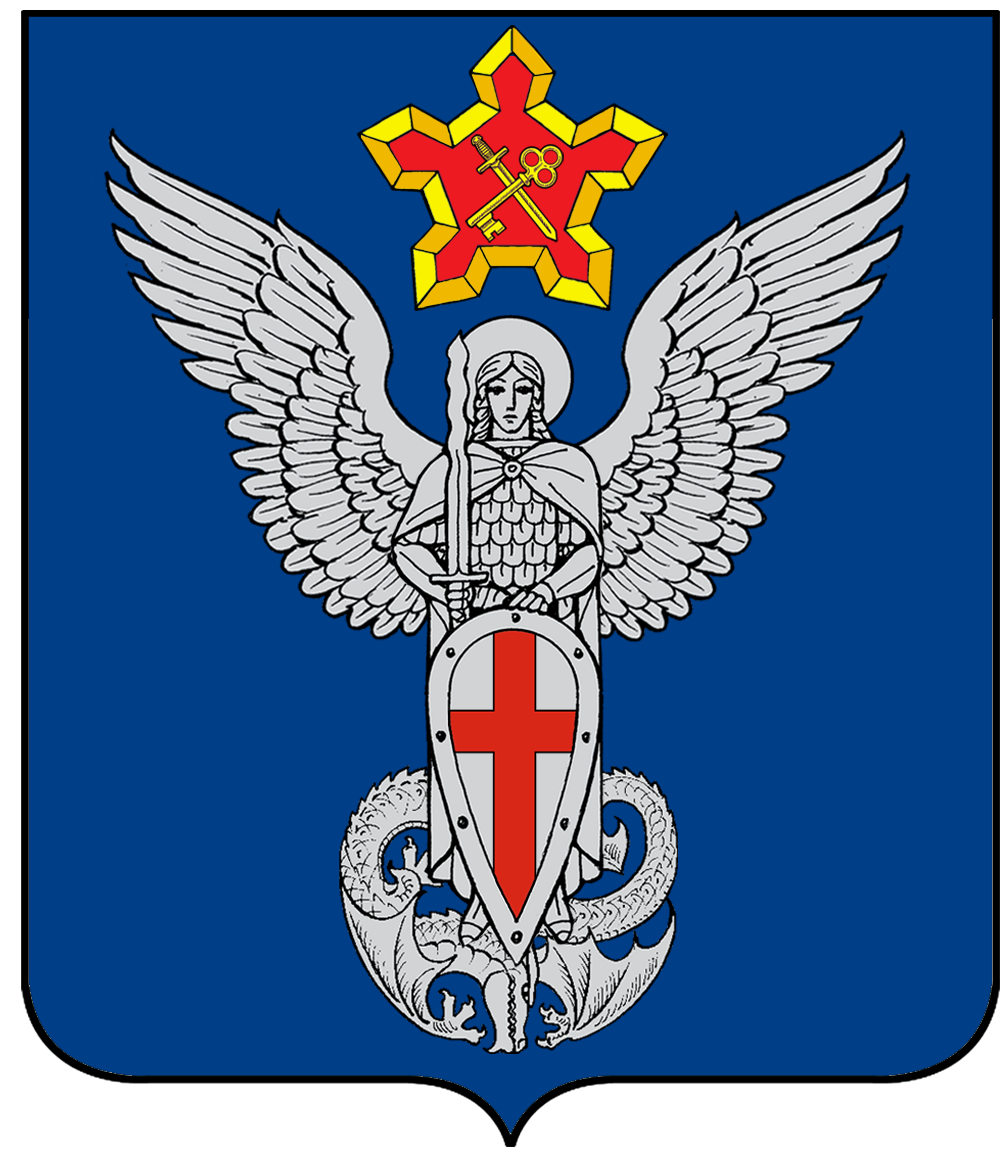 Ерзовская городская ДумаГородищенского муниципального районаВолгоградской области403010, Волгоградская область, Городищенский район, р.п. Ерзовка, ул. Мелиоративная 2,  тел/факс: (84468) 4-79-15РЕШЕНИЕот   " 17 " июня 2021 г.                     № 7/1О внесении изменений в решение Ерзовской городской Думы                   от «23» апреля 2020 г. № 5/5«Об утверждении Порядка назначения и проведенияопроса граждан в Ерзовском городском поселении»В соответствии с Федеральным законом от 06.10.2003 № 131-ФЗ  «Об общих принципах организации местного самоуправления в Российской Федерации», статьями 15 Устава Ерзовского городского поселения, Ерзовская городская Дума, Решила:1. Внести в Порядок назначения и проведения опроса граждан в Ерзовском городском поселении, утвержденный решением Ерзовской городской Думы от «23» апреля 2020 г. № 5/5, следующие изменения:1) пункт 1.4 дополнить абзацем вторым следующего содержания:«В опросе граждан по вопросу выявления мнения граждан о поддержке инициативного проекта вправе участвовать жители Ерзовского городского поселения или его части, в которых предлагается реализовать инициативный проект, достигшие шестнадцатилетнего возраста»;2) пункт 2.1 дополнить абзацем четвертым следующего содержания:«жителей Ерзовского городского поселения или его части, в которых предлагается реализовать инициативный проект, достигших шестнадцатилетнего возраста, – для выявления мнения граждан о поддержке данного инициативного проекта»;3) в пункте 3.1:дополнить новым абзацем вторым следующего содержания:«Для проведения опроса граждан может использоваться официальный сайт муниципального образования в информационно-телекоммуникационной сети «Интернет»»;абзацы второй-восьмой считать соответственно абзацами третьим-девятым;дополнить абзацем десятым следующего содержания:«порядок идентификации участников опроса в случае проведения опроса граждан с использованием официального сайта Ерзовского городского поселения в информационно-телекоммуникационной сети «Интернет»»;4) пункт 3.3 изложить в следующей редакции: «3.3. Методика проведения опроса граждан. 3.3.1. Опрос граждан может осуществляться следующими способами: в пункте (ах) проведения опроса граждан посредством заполнения опросных листов;по месту жительства граждан посредством подворного (поквартирного) обхода.с использованием официального сайта Ерзовского городского поселения в информационно-телекоммуникационной сети «Интернет»3.3.2. Применение одного или нескольких способов проведения опроса указывается в методике проведения опроса»;5) пункт 4.3 дополнить словом «представителей» перед словом «администрации»;6) дополнить пунктом 5.7 следующего содержания:«5.7. В случае проведения опроса граждан в электронной форме                               с использованием официального сайта Ерзовского городского поселения в информационно-телекоммуникационной сети «Интернет», гражданин заполняет опросный лист в электронном виде.Процедура проведения опроса граждан с использованием официального сайта Ерзовского городского поселения в информационно-телекоммуникационной сети «Интернет» определяется решением Ерзовской городской Думы о назначении опроса граждан»;7) в разделе 7 абзац второй изложить в следующей редакции:«1) в случае проведения опроса по инициативе органов местного самоуправления Ерзовского городского поселения или жителей Ерзовского городского поселения - за счет средств местного бюджета».2. Настоящее решение вступает в силу после его официального обнародования.Председатель  Ерзовскойгородской Думы                                                                   Т.В. МакаренковаИ.о. главы Ерзовскогогородского поселения                                                          В.Е. Поляничко